.Intro:	None. Start on word ‘Sinner’ app. 1 second into songTags:-Tag 1: after walls 3, 5 (repeated twice), 7 (repeated twice)Tag 2: after wall 6.Sorry – Tags all over. But they’re EASY!!! Ending:	None. Finishes at 12:00[1-8]	Side rock cross, Reversed rolling vine ¾ R, Step ¼ R, Cross, Turn ¼ L x2, 	[9-17]	Cross rock, Recover with sweeps x2, Sailor ¼, Full turn R, Shuffle ½ R	[18-24]	Walk back with heel grinds x2, Sailor step, Jazz box ¼ R, Step together	[25-32]	Side points, Kick ball step, Swivel ¼ R, Sway x2, Chasse	Tag 1: (repeating the last 8 counts) – walls 3 (facing 09:00), 5 (facing 06:00 – rep. twice), 7 (facing 06:00 – rep. twice)[25-32]	Side points, Kick ball step, Swivel ¼ R, Sway x2, Chasse (side together)	Tag 2: – wall 6 (Facing 03:00)[1-4]	Sway x3, Collect	Contact - jannietofte@gmail.comHe'll Never Love You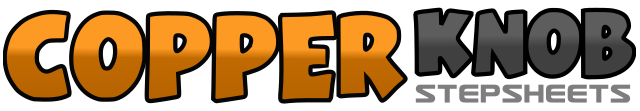 .......Count:32Wall:4Level:Intermediate.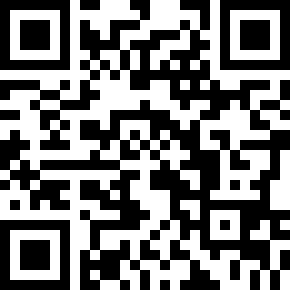 Choreographer:Jannie Tofte Stoian (DK) - January 2015Jannie Tofte Stoian (DK) - January 2015Jannie Tofte Stoian (DK) - January 2015Jannie Tofte Stoian (DK) - January 2015Jannie Tofte Stoian (DK) - January 2015.Music:Like I Can - Sam Smith : (iTunes)Like I Can - Sam Smith : (iTunes)Like I Can - Sam Smith : (iTunes)Like I Can - Sam Smith : (iTunes)Like I Can - Sam Smith : (iTunes)........1-2Rock R to R side, recover onto L	  12:003Cross R over L (prepping body L)	  12:004&5Turn ¼ R stepping L back, turn ½ R stepping R fw, step L fw	  09:006-7Turn ¼ R stepping R to R side, cross L over R	  12:008&Turn ¼ stepping R back, turn ¼ L stepping L to L side, 	  06:001Cross rock R slightly over L	  06:002-3Recover onto L sweeping R from front to back, step back on R sweeping L from front to back 06:004&5Cross L behind R, Turn ¼ L stepping R slightly out and fw, Step L fw prepping body L	  03:006-7Turn ½ R stepping R fw, turn ½ R stepping L back	  03:008&1Turn ¼ R stepping R to R side, step L next to R, turn ¼ R rocking R fw	  09:002-3Step L back grinding R heel (toes pointing R), step R back grinding L heel (toes pointing L)	  09:004&5Cross L behind R, step R to R side, step L to L side	  09:006-7Cross R over L, step L back	  09:008&Turn ¼ R stepping R to R side, step L next to R, 	  12:001&2Point R to R side, step R next to L, point L to L side, 	  12:00&3&4Step L next to R, kick R fw, step R next to L, step L fw	  12:00&5Swivel R heel ¼ R, swivel L ¼ R and sway to L side (you will only turn ¼ total and feet are now pointing fw)	  03:006-7Sway R, Step L next to R	  03:008&(1)	Step R to R side, step L next to R, step R to R side (beginning of your side rock)	  03:001&2Point R to R side, step R next to L, point L to L side,&3&4Step L next to R, kick R fw, step R next to L, step L fw&5Swivel R heel ¼ R, swivel L ¼ R and sway to L side (you will only turn ¼ total and feet are now pointing fw)6-7Sway R, Step L next to R8&Step R to R side, step L next to R, step R to R side1-4Sway R, L, R, Step L next to R